Vale da Música na Ópera de Arame é projeto inédito no paísUm palco flutuante no lago do teatro recebe música ao vivo instrumental durante o dia.Com apresentação do Bradesco e realização da Futura Fonte em parceria com a DC Set Eventos, Curitiba ganha o Vale da Música, um projeto ímpar no país que mudou o cotidiano da Ópera de Arame. Entre os pontos turísticos mais visitados da cidade, o espaço iniciou há pouco mais de um mês uma nova fase de sua operação, com a implantação de música e cultura diariamente. Um palco flutuante e móvel no meio do lago da Ópera de Arame recebe shows ao vivo de música instrumental, de terça a domingo, das 10h às 18h. A estreia do projeto foi em 21 de setembro.“O Vale da Música é um projeto que destacará Curitiba no cenário cultural do país. Um grande intercâmbio artístico que envolverá músicos de alta qualidade, possibilitando ao público uma aproximação às várias vertentes da música instrumental. É um marco em um dos pontos mais visitados da cidade, que ganhará outro significado com o projeto”, conta Alan Eccel, sócio da empresa Futura Fonte.A ideia de oferecer mais para a cidade com o Vale da Música veio da vocação artística do local e com o objetivo de manter a programação do espaço, além dos shows que acontecem à noite. Com a nova programação, o Vale da Música espera receber milhares de pessoas por mês nos eventos, ao longo de um ano de projeto.  “É com muito orgulho que anunciamos essa nova fase do Parque das Pedreiras. A Ópera de Arame, um espaço que historicamente recebe grandes espetáculos, agora terá um calendário diurno de música e arte. Esse é apenas o embrião de um universo de possibilidades culturais que o Vale da Música trará para a cidade, graças à parceria com o Bradesco, que presenteia a cidade com esse projeto. Será uma referência no país que irá impactar no turismo e, principalmente, na relação dos próprios curitibanos com a Ópera”, celebra Hélio Pimentel, Vice-presidente de Operações do Parque das Pedreiras e sócio da DC Set Eventos – Curitiba. O Parque das Pedreiras consiste no conjunto turístico da Pedreira Paulo Leminski e Ópera de Arame. Mais de 800 shows durante um anoCom a proposta de democratizar a cultura e dar vida ao cenário musical da cidade, o Vale da Música terá quase 200 horas mensais de shows ao vivo. Com a curadoria musical de Victor Gabriel Castro, já são mais de 50 grupos selecionados para participar. Além de composições autorais, o Vale da Música também contará em seu repertório com mais de 150 releituras de grandes sucessos da história da música desenvolvidas exclusivamente para o projeto.“Nossa prioridade é trazer a diversidade musical ao palco do Vale da Música. Dentre os grupos pré-selecionados temos diversos estilos como MPB, choro, world music, clássicos do rock, blues, jazz e flamenco. Vai ser um grande espetáculo”, comenta Castro, instrumentista e compositor que atua como produtor cultural em Curitiba há 10 anos.Para fazer parte dessa experiência cultural, o público contribuirá com o valor de R$ 10 inteira e R$ 5 a meia-entrada. Moradores de Curitiba podem aproveitar o evento com a tarifa promocional de meia-entrada. “O Bradesco ficou muito feliz com o convite para patrocinar o Vale da Música. Pelas suas características e formato, é um projeto que está muito em linha com os valores do Banco de apoiar manifestações culturais que democratizem a arte e promovam transformações sociais”, comenta o diretor de Marketing do Bradesco, Márcio Parizotto.SERVIÇO VALE DA MÚSICAApresentações musicais: terça a domingoHorário: das 10h às 18h.Local: Palco flutuante – Ópera de ArameEndereço: Rua João Gava, 970 – Abranches.Para comer bem no Ópera Arte
O restaurante oficial da Ópera de Arame aproxima o público ainda mais das apresentações do Vale da Música. Além disso, novidades no cardápio assinado pelo chef Wilson Ribeiro trazem uma rica gastronomia para o restaurante que atende também eventos corporativos e sociais. O destaque fica por conta das opções com pitadas da culinária paranaense, como o pierogi e também o hambúrguer de barreado. O Ópera Arte oferece um menu executivo de terça-feira a quinta-feira e um cardápio especial aos fins de semana e feriados. Um espaço que uni a alta gastronomia, natureza e cultura. MUNÁ – Loja oficial do Parque das Pedreiras
Produtos feitos 100% por artesãos, designers e artistas plásticos locais e independentes: esse é o conceito da MUNÁ, a loja oficial do Parque das Pedreiras. São vários produtos, desde clássicos souvenires, como chaveiros, canetas e moleskines, até roupas, acessórios estilizados, esculturas e luminárias. Todos abordam as temáticas música, natureza, a cidade de Curitiba e seus símbolos ou simplesmente artigos criativos idealizados por gente daqui. Criatividade com cara de Curitiba para levar pra casa! O projeto de in teriores é do arquiteto Felipe Guerra. A construção e idealização do espaço é uma iniciativa em parceria entre a Futura Fonte, empresa produtora de projetos culturais e operadora da loja, e DC Set, concessionária do Parque das Pedreiras.Tour Vale da Música
O tour é mais uma atração do Vale da Música e será oferecido gratuitamente dentro da programação do evento. A atividade oferece um roteiro por volta de toda a Ópera de Arame, incluindo áreas que antes não eram abertas ao público, como o palco e os arredores. Nesse passeio, os monitores do projeto contam a história e curiosidades do teatro e também falam sobre atrações culturais em cartaz. Foram selecionados 12 universitários dos cursos de turismo, relações públicas e publicidade para compor esse grupo de trabalho, treinados para conduzir essa ação. Teleférico
Essa é outra super novidade no Parque das Pedreiras! Curitiba ganhará seu primeiro teleférico em um dos principais cartões postais da cidade. A estrutura conectará a Ópera de Arame com a Pedreira Paulo Leminski, criando uma conexão entre os dois espaços. Do lado da Pedreira, o público poderá visualizar a arena de shows e o grande palco. E do lado da Ópera, os detalhes da arquitetura do teatro. O grande diferencial dessa nova atração será a cabine, toda em vidro, panorâmica. A inauguração está prevista para o final do ano e é uma iniciativa em parceria entre DC Set e Criação CWB. Sobre o Bradesco CulturaCom mais de 350 projetos patrocinados anualmente, o Bradesco acredita que a cultura é um agente transformador da sociedade. O Banco apoia iniciativas que contribuem para a sustentabilidade de manifestações culturais que acontecem de norte a sul do País, reforçando o seu compromisso com a democratização da arte. Com apoio a eventos regionais, feiras, exposições, orquestras, musicais e muitos outros, a instituição tem, ainda, uma plataforma de naming rights com o Teatro Bradesco, que conta com unidades em São Paulo e Rio de Janeiro. Em 2018, já passaram pela Temporada Cultural do Bradesco as exposições Julio Le Parc, Mira Schendel e Hilma af Klint, os espetáculos Bibi Ferreira, Ayrton Senna e Peter Pan, o Lollapalooza Brasil, além de eventos regionais como os festivais de Parintins, Tiradentes, a festa junina de São João do Caruaru e de Campina Grande, o Festival Amazonas de Ópera, além do Natal do Bradesco de Curitiba.Sobre o Parque das PedreirasEm agosto de 2012, a empresa DC Set Eventos ganhou a concessão dos espaços culturais Ópera de Arame e Pedreira Paulo Leminski, juntos denominados como Parque das Pedreiras. Durante 2012 e 2014, o complexo passou por um processo de revitalização em sua infraestrutura. O Parque das Pedreiras abriu suas portas em 2014 e desde então desenvolveu e sediou inúmeros concertos e festivais nacionais e internacionais em seus espaços. Concluídas as fases de revitalização do espaço e inserção de Curitiba no roteiro das principais turnês, o Vale da Música representa um novo e relevante passo para a operação do Parque das Pedreiras: criar uma constante programação durante o dia que contribua para a difusão acessível da cultura na sociedade.Sobre a Futura FonteProponente do Vale da Música, a Futura Fonte é especializada em iniciativas que fazem da cultura um instrumento de formação e valorização do indivíduo. O grupo realiza eventos e também atua de forma constante na promoção de ações de responsabilidade social conectadas à música, como a associação com a ONG internacional Playing For Change. No Parque das Pedreiras é um dos parceiros da DC Set Eventos na realização de eventos culturais no complexo.FOTOS OFICIAIS EM ALTA RESOLUÇÃO NO LINK: www.noarcomunicacao.comInformações para a imprensa: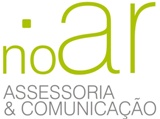 
Rafaella Malucelli - NoAR Comunicação | (41) 3333-7387 .  3332-483 . 9 9666-8282 rafaella@noarcomunicacao.com | www.noarcomunicacao.com